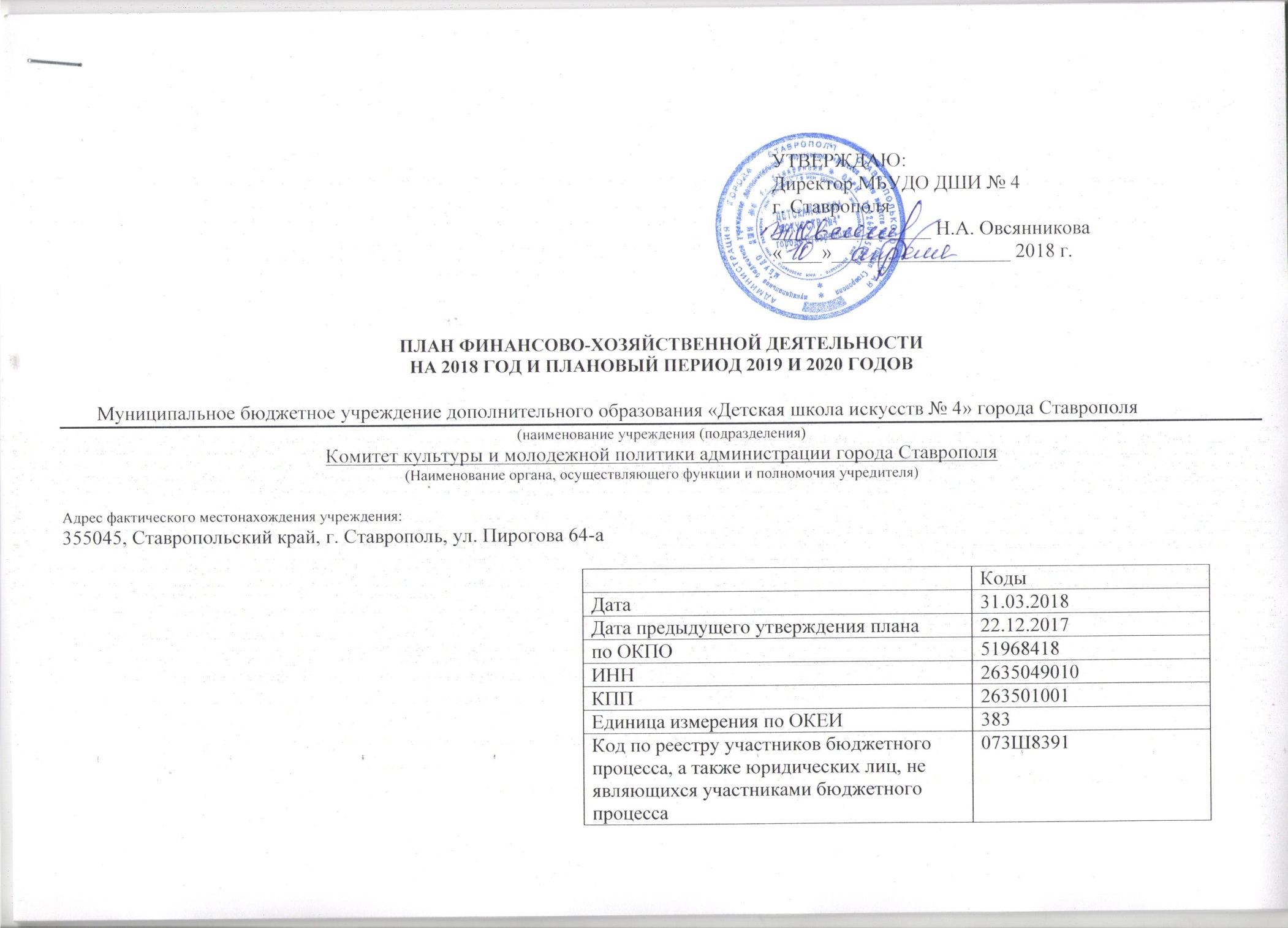 I.Сведения о деятельности муниципального бюджетного учрежденияЦели деятельности муниципального бюджетного учреждения: образовательная деятельность по реализации дополнительных общеобразовательных программ в области искусств. Виды деятельности муниципального бюджетного учреждения: образовательные; творческие; культурно-просветительские. Творческие и культурно-просветительские виды деятельности направлены на развитие творческих способностей учащихся, пропаганду среди различных слоев населения лучших достижений отечественного и зарубежного искусства, их приобщения к мировым духовным ценностям.Перечень услуг (работ), относящихся в соответствии с уставом государственного учреждения (положением подразделения) к его основным видам деятельности, предоставление которых для физических и юридических лиц осуществляется в том числе и за плату.          Школа осуществляет образовательный процесс в соответствии с требованиями дополнительных общеобразовательных программ: дополнительные предпрофессиональные образовательные программы  в области искусств, которые разрабатываются и утверждаются Школой самостоятельно на основании федеральных государственных требований (ФГТ), согласно Федеральному закону «Об образовании в Российской Федерации» от 29.12. 2012 года № 273-ФЗ; дополнительные общеразвивающие  программы,  которые разрабатываются и утверждаются Школой самостоятельно на основе «Рекомендаций Министерства культуры Российской Федерации от 21 ноября 2013 года № 191-01-39/06-ГИ по организации образовательной и методической деятельности при реализации общеразвивающих программ в области искусств в детских школах искусств».	Платные дополнительные общеобразовательные услуги:изучение профильных дисциплин сверх часов и сверх программы по данной дисциплине, предусмотренной учебным планом;репетиторство с учащимися другого образовательного учреждения;создание различных студий, групп, факультативов по приобщению детей и взрослых к изучению мировой культуры, музыки (включая обучение игре на музыкальных инструментах), театра, хореографии, живописи, графики, скульптуры, народных промыслов, иностранных языков и т.д.;создание групп по адаптации детей к условиям школьной жизни (подготовительные группы, дошкольные группы, группы раннего творческого развития детей и др.);обучение детей, подростков и лиц старше 18 лет различным видам искусств по сокращенному или расширенному учебному плану;обучение по авторским программам и методикам;организация реабилитационных, арттерапевтических занятий.Иная приносящая доход деятельность:сдача в аренду имущества, передача в безвозмездное пользование имущества в порядке, установленном действующим законодательством Российской Федерации и нормативными правовыми актами города Ставрополя, по согласованию с Учредителем и Комитетом в целях обеспечения более эффективной организации основной деятельности Школы, для которой она создана;организация фестивалей, конкурсов, концертов, концертно-просветительских и выставочных мероприятий, культурно-познавательных циклов и иных форм публичного показа результатов творческой деятельности;настройка и ремонт музыкальных инструментов, прокат музыкальных инструментов;тиражирование и ксерокопирование;организация и проведение выставок-продаж, аукционов;организация и проведение на базе Школы учебно-методических мероприятий (семинаров, тренингов и др.) как для учащихся, так и для преподавателей;реализация программных продуктов в печатном (электронном) виде.1.4. Общая балансовая стоимость недвижимого государственного (муниципального) имущества на последнюю отчетную дату  – 3 021 367,62 руб.1.5. Общая балансовая стоимость движимого государственного (муниципального) имущества на последнюю отчетную дату  – 6 539 141,23 руб.Таблица 1II. Показатели финансового состояния учреждения на 31.12.2017 г.                                                                                                                        (последнюю отчетную дату)Таблица 2                                           III.1 Показатели по поступлениям и выплатам учреждения 2018 году на 31.03.2018 г.                                     III.2 Показатели по поступлениям и выплатам учреждения 2019 году на 31.03.2018 г.III.3 Показатели по поступлениям и выплатам учреждения 2020 году на 31.03.2018 г.Таблица 2.1IV.Показатели выплат по расходам на закупку товаров, работ, услуг учреждения на 31.03.2018 г.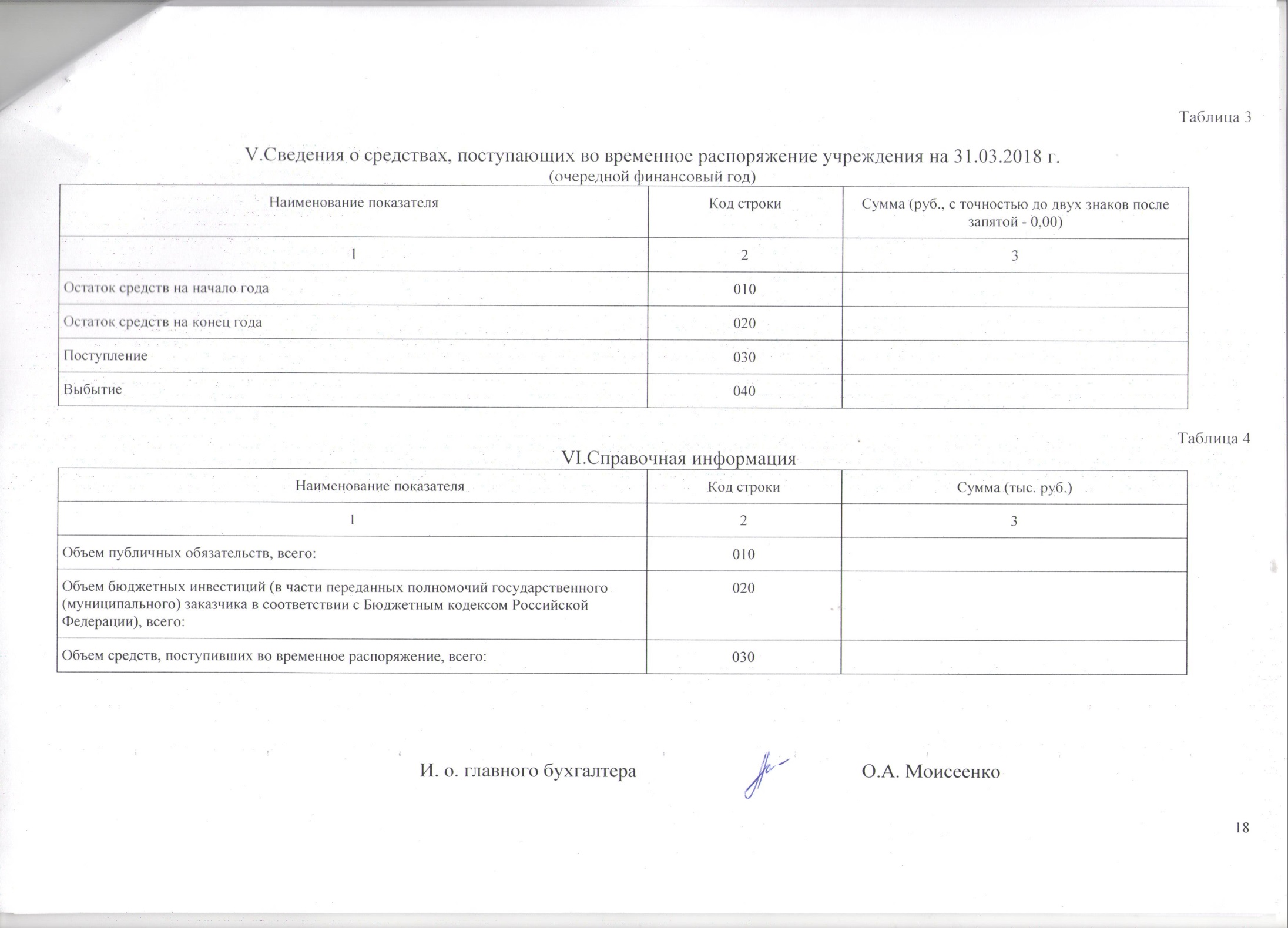 № п/пНаименование показателяСумма, руб.1Нефинансовые активы, всего:             13 733 247,48из них: недвижимое имущество, всего3 021 367,62в том числе: остаточная стоимость1 290 998,31особо ценное движимое имущество, всего:4 356 907,74в том числе: остаточная стоимость2 485 000,422Финансовые активы, всего:    31 724,50из них: денежные средства учреждения, всего         0в том числе: денежные средства учреждения на счетах         0денежные средства учреждения, размещенные на депозиты в кредитной организации         0иные финансовые инструменты         03Дебиторская задолженность по доходам:         04Дебиторская задолженность по расходам:   31 724,505Обязательства, всего:    49 848,04из них: долговые обязательства         0кредиторская задолженность:    17 776,35в том числе: просроченная кредиторская задолженность         0Наименование показателяКод строкиКод по бюджетной классификации Российской ФедерацииОбъем финансового обеспечения, руб. (с точностью до двух знаков после запятой - 0,00)Объем финансового обеспечения, руб. (с точностью до двух знаков после запятой - 0,00)Объем финансового обеспечения, руб. (с точностью до двух знаков после запятой - 0,00)Объем финансового обеспечения, руб. (с точностью до двух знаков после запятой - 0,00)Объем финансового обеспечения, руб. (с точностью до двух знаков после запятой - 0,00)Объем финансового обеспечения, руб. (с точностью до двух знаков после запятой - 0,00)Объем финансового обеспечения, руб. (с точностью до двух знаков после запятой - 0,00)Объем финансового обеспечения, руб. (с точностью до двух знаков после запятой - 0,00)Наименование показателяКод строкиКод по бюджетной классификации Российской ФедерацииВсегов том числе:в том числе:в том числе:в том числе:в том числе:в том числе:в том числе:Наименование показателяКод строкиКод по бюджетной классификации Российской ФедерацииВсегосубсидии на финансовое обеспечение выполнения государственного (муниципального) задания из федерального бюджета, бюджета субъекта Российской Федерации (местного бюджета)субсидии на финансовое обеспечение выполнения государственного задания из бюджета Федерального фонда обязательного медицинского страхованиясубсидии, предоставляемые в соответствии с абзацем вторым пункта 1 статьи 78.1 Бюджетного кодекса Российской Федерациисубсидии на осуществление капитальных вложенийсредства обязательного медицинского страхованияпоступления от оказания услуг (выполнения работ) на платной основе и от иной приносящей доход деятельностипоступления от оказания услуг (выполнения работ) на платной основе и от иной приносящей доход деятельностиНаименование показателяКод строкиКод по бюджетной классификации Российской ФедерацииВсегосубсидии на финансовое обеспечение выполнения государственного (муниципального) задания из федерального бюджета, бюджета субъекта Российской Федерации (местного бюджета)субсидии на финансовое обеспечение выполнения государственного задания из бюджета Федерального фонда обязательного медицинского страхованиясубсидии, предоставляемые в соответствии с абзацем вторым пункта 1 статьи 78.1 Бюджетного кодекса Российской Федерациисубсидии на осуществление капитальных вложенийсредства обязательного медицинского страхованияВсегоиз них гранты123455.1678910Поступления от доходов, всего:100X21 892 350,9716 817 799,00Х877 200,00ХХ4 197 351,97   Хв том числе: доходы от собственности110120ХXХ      XXXХ   Xдоходы от оказания услуг (выполнения работ)12013020 679 799,0016 817 799,00Х       XX    Х3 862 000,00    ХИз них, от оказания услуг (выполнения работ) на платной основе, в том числе:1211303 862 000,00          ХХ      ХХ   Х3 862 000,00    Хреализация дополнительных общеразвивающих, общеобразовательных программ1221303 862 000,00           ХХ      ХХ    Х3 862 000,00    Хпубличный показ музейных предметов, музейных коллекций123130       Х           ХХ      ХХ    ХХХбиблиотечное, библиографическое и информационное обслуживание124130       Х           ХХ      ХХ    ХХХпоказ концертных программ, литературно-музыкальных, театральных постановок и иных зрелищных программ125130       Х           ХХ      ХХ    ХХХорганизация и проведение культурно-массовых мероприятий, праздников и представлений 126130 Х      ХХ ХХХХХорганизация кружков, студий, классов, любительских объединений и клубов по интересам127130 Х       ХХ ХХХХХПоступления от иной приносящей доход деятельности128130 Х       ХХ ХХХХХдоходы от штрафов, пеней, иных сумм принудительного изъятия130ХХ           XХ       XXXХXбезвозмездные поступления от наднациональных организаций, правительств иностранных государств, международных финансовых организаций140ХХ           XХ       XXXХXиные субсидии, предоставленные из бюджета150180877 200,00           XХ   877 200,00ХXXXпрочие поступления160180335 351,97           XХ      XXX335 351,97Хдоходы от операций с активами180XХ           XХ       XXXХXВыплаты по расходам, всего:200X21 892 350,9716 817 799,00Х877 200,00ХХ4 197 351,97   Хв том числе на: выплаты персоналу всего:21011019 832 129,0015 699 710,00Х  844 400,00ХХ3 288 019,00    Хиз них: оплата труда и начисления на выплаты по оплате труда21111019 832 129,0015 699 710,00Х  844 400,00ХХ3 288 019,00      ХФонд оплаты труда учреждения21211115 232 050,2112 058 150,00Х  648 540,00ХХ2 525 360,21      ХИные выплаты персоналу учреждений, за исключением фонда оплаты труда213112750,00           750,00ХХХХ        Х      ХИные выплаты, за исключением фонда оплаты труда учреждений, лицам, привлекаемым согласно законодательству для выполнения отдельных полномочий214113ХХХХХХ        Х      ХВзносы по обязательному социальному страхованию на выплаты по оплате труда работников и иные выплаты работникам учреждений2151194 599 328,793 640 810,00Х   195 860,00ХХ   762 658,79      Хсоциальные и иные выплаты населению, всего220300ХХХХХХХХПремии и гранты221350ХХХХХХХХИные выплаты населению222360ХХХХХХХХуплату налогов, сборов и иных платежей, всего230850142 585,43141 799,00ХХХХ786,43Хиз них: уплата налога на имущество организаций и земельного налога231851141 799,00141 799,00ХХХХХХуплата прочих налогов и сборов232852               ХХХХХХХХуплата иных платежей233853     786,43ХХХХХ786,43ХБезвозмездные перечисления организациям240  ХХХХХХХХХпрочие расходы (кроме расходов на закупку товаров, работ, услуг)250ХХХХХХХХХрасходы на закупку товаров, работ, услуг, всего260X1 917 636,54976 290,00Х32 800,00ХХ  908 546,54ХИз них: Закупка товаров, работ, услуг в целях капитального ремонта муниципального имущества261243ХХХХХХХХ  Услуги связи262244 83 500,0082 500,00ХХХХ  1000,00Х  Транспортные услуги263244ХХХХХХХХ   Коммунальные услуги264244389 669,75320 570,00ХХХХ69 099,75Х Арендная плата за пользование имуществом265244      Х     ХХХХХХХРаботы, услуги по содержанию имущества266244361 123,8546 000,00Х32 800,00ХХ282 323,85ХПрочие работы, услуги267244903 243,52504 720,00ХХХХ398 523,52ХПрочие расходы26824422 500,0022 500,00ХХХХХХУвеличение стоимости основных средств269244133 400,00     ХХХХХ133 400,00ХУвеличение стоимости материальных запасов270244 24 199,42     ХХХХХ 24 199,42ХПоступление финансовых активов, всего:300XХХХХиз них: увеличение остатков средств310ХХХХпрочие поступления320ХХХХВыбытие финансовых активов, всего400ХХХХИз них: уменьшение остатков средств410ХХХХпрочие выбытия420ХХХХОстаток средств на начало года500X--------Остаток средств на конец года600X--------Наименование показателяКод строкиКод по бюджетной классификации Российской ФедерацииОбъем финансового обеспечения, руб. (с точностью до двух знаков после запятой - 0,00)Объем финансового обеспечения, руб. (с точностью до двух знаков после запятой - 0,00)Объем финансового обеспечения, руб. (с точностью до двух знаков после запятой - 0,00)Объем финансового обеспечения, руб. (с точностью до двух знаков после запятой - 0,00)Объем финансового обеспечения, руб. (с точностью до двух знаков после запятой - 0,00)Объем финансового обеспечения, руб. (с точностью до двух знаков после запятой - 0,00)Объем финансового обеспечения, руб. (с точностью до двух знаков после запятой - 0,00)Объем финансового обеспечения, руб. (с точностью до двух знаков после запятой - 0,00)Наименование показателяКод строкиКод по бюджетной классификации Российской ФедерацииВсегов том числе:в том числе:в том числе:в том числе:в том числе:в том числе:в том числе:Наименование показателяКод строкиКод по бюджетной классификации Российской ФедерацииВсегосубсидии на финансовое обеспечение выполнения государственного (муниципального) задания из федерального бюджета, бюджета субъекта Российской Федерации (местного бюджета)субсидии на финансовое обеспечение выполнения государственного задания из бюджета Федерального фонда обязательного медицинского страхованиясубсидии, предоставляемые в соответствии с абзацем вторым пункта 1 статьи 78.1 Бюджетного кодекса Российской Федерациисубсидии на осуществление капитальных вложенийсредства обязательного медицинского страхованияпоступления от оказания услуг (выполнения работ) на платной основе и от иной приносящей доход деятельностипоступления от оказания услуг (выполнения работ) на платной основе и от иной приносящей доход деятельностиНаименование показателяКод строкиКод по бюджетной классификации Российской ФедерацииВсегосубсидии на финансовое обеспечение выполнения государственного (муниципального) задания из федерального бюджета, бюджета субъекта Российской Федерации (местного бюджета)субсидии на финансовое обеспечение выполнения государственного задания из бюджета Федерального фонда обязательного медицинского страхованиясубсидии, предоставляемые в соответствии с абзацем вторым пункта 1 статьи 78.1 Бюджетного кодекса Российской Федерациисубсидии на осуществление капитальных вложенийсредства обязательного медицинского страхованияВсегоиз них гранты123455.1678910Поступления от доходов, всего:100X20 712 599,0016 817 799,00Х32 800,00ХХ3 862 000,00   Хв том числе:доходы от собственности110120ХXХ      XXXХ   Xдоходы от оказания услуг (выполнения работ)12013020 679 799,0016 817 799,00Х       XX    Х3 862 000,00    ХИз них, от оказания услуг (выполнения работ) на платной основе, в том числе:1211303 862 000,00          ХХ      ХХ   Х3 862 000,00    Хреализация дополнительных общеразвивающих, общеобразовательных программ1221303 862 000,00           ХХ      ХХ    Х3 862 000,00    Хпубличный показ музейных предметов, музейных коллекций123130       Х           ХХ      ХХ    ХХХбиблиотечное, библиографическое и информационное обслуживание124130       Х           ХХ      ХХ    ХХХпоказ концертных программ, литературно-музыкальных, театральных постановок и иных зрелищных программ125130       Х           ХХ      ХХ    ХХХорганизация и проведение культурно-массовых мероприятий, праздников и представлений 126130      Х      ХХ ХХХХХорганизация кружков, студий, классов, любительских объединений и клубов по интересам127130      Х       ХХ ХХХХХПоступления от иной приносящей доход деятельности128130      Х       ХХ ХХХХХдоходы от штрафов, пеней, иных сумм принудительного изъятия130Х      Х           XХ       XXXХXбезвозмездные поступления от наднациональных организаций, правительств иностранных государств, международных финансовых организаций140Х      Х           XХ       XXXХXиные субсидии, предоставленные из бюджета15018032 800,00           XХ32 800,00ХXXXпрочие поступления160180Х           XХ      XXXХХдоходы от операций с активами180XХ           XХ       XXXХXВыплаты по расходам, всего:200X20 712 599,0016 817 799,00Х32 800,00ХХ3 862 000,00      Хв том числе на: выплаты персоналу всего:21011018 987 729,0015 699 710,00ХХХХ3 288 019,00    Хиз них: оплата труда и начисления на выплаты по оплате труда21111018 987 729,0015 699 710,00ХХХХ3 288 019,00      ХФонд оплаты труда учреждения21211113 583 510,2112 058 150,00ХХХХ2 525 360,21      ХИные выплаты персоналу учреждений, за исключением фонда оплаты труда213112             Х           ХХХХХ        Х      ХИные выплаты, за исключением фонда оплаты труда учреждений, лицам, привлекаемым согласно законодательству для выполнения отдельных полномочий214113ХХХХХХ        Х      ХВзносы по обязательному социальному страхованию на выплаты по оплате труда работников и иные выплаты работникам2151194 404 218,793 641 560,00Х              ХХХ   762 658,79      Хсоциальные и иные выплаты населению, всего220  300ХХХХХХХХПремии и гранты221350ХХХХХХХХИные выплаты населению222360ХХХХХХХХуплату налогов, сборов и иных платежей, всего230850141 799,00141 799,00ХХХХХХиз них: уплата налога на имущество организаций и земельного налога231851141 799,00141 799,00ХХХХХХуплата прочих налогов и сборов232852          ХХХХХХХХуплата иных платежей233853          ХХХХХХХХБезвозмездные перечисления организациям240  ХХХХХХХХХпрочие расходы (кроме расходов на закупку товаров, работ, услуг)250ХХХХХХХХХрасходы на закупку товаров, работ, услуг, всего260X1 583 071,00976 290,00Х32 800,00ХХ  573 981,00ХИз них: Закупка товаров, работ, услуг в целях капитального ремонта муниципального имущества261243ХХХХХХХХ  Услуги связи262244 83 500,0082 500,00ХХХХ  1000,00Х  Транспортные услуги263244ХХХХХХХХ   Коммунальные услуги264244389 669,75320 570,00ХХХХ69 099,75Х Арендная плата за    пользование имуществом265244      Х     ХХХХХХХРаботы, услуги по содержанию имущества266244164 973,3346 000,00Х32 800,00ХХ86 173,33ХПрочие работы, услуги267244878 343,52504 720,00ХХХХ373 623,52ХПрочие расходы26824422 500,0022 500,00ХХХХХХУвеличение стоимости основных средств26924440 000,00     ХХХХХ40 000,00ХУвеличение стоимости материальных запасов2702444084,40ХХХХ 4084,40ХПоступление финансовых активов, всего:300XХХХХХХХХиз них: увеличение остатков средств310ХХХХпрочие поступления320ХХХХВыбытие финансовых активов, всего400ХХХХИз них: уменьшение остатков средств410ХХХХпрочие выбытия420ХХХХОстаток средств на начало года500X--------Остаток средств на конец года600X--------Наименование показателяКод строкиКод по бюджетной классификации Российской ФедерацииОбъем финансового обеспечения, руб. (с точностью до двух знаков после запятой - 0,00)Объем финансового обеспечения, руб. (с точностью до двух знаков после запятой - 0,00)Объем финансового обеспечения, руб. (с точностью до двух знаков после запятой - 0,00)Объем финансового обеспечения, руб. (с точностью до двух знаков после запятой - 0,00)Объем финансового обеспечения, руб. (с точностью до двух знаков после запятой - 0,00)Объем финансового обеспечения, руб. (с точностью до двух знаков после запятой - 0,00)Объем финансового обеспечения, руб. (с точностью до двух знаков после запятой - 0,00)Объем финансового обеспечения, руб. (с точностью до двух знаков после запятой - 0,00)Наименование показателяКод строкиКод по бюджетной классификации Российской ФедерацииВсегов том числе:в том числе:в том числе:в том числе:в том числе:в том числе:в том числе:Наименование показателяКод строкиКод по бюджетной классификации Российской ФедерацииВсегосубсидии на финансовое обеспечение выполнения государственного (муниципального) задания из федерального бюджета, бюджета субъекта Российской Федерации (местного бюджета)субсидии на финансовое обеспечение выполнения государственного задания из бюджета Федерального фонда обязательного медицинского страхованиясубсидии, предоставляемые в соответствии с абзацем вторым пункта 1 статьи 78.1 Бюджетного кодекса Российской Федерациисубсидии на осуществление капитальных вложенийсредства обязательного медицинского страхованияпоступления от оказания услуг (выполнения работ) на платной основе и от иной приносящей доход деятельностипоступления от оказания услуг (выполнения работ) на платной основе и от иной приносящей доход деятельностиНаименование показателяКод строкиКод по бюджетной классификации Российской ФедерацииВсегосубсидии на финансовое обеспечение выполнения государственного (муниципального) задания из федерального бюджета, бюджета субъекта Российской Федерации (местного бюджета)субсидии на финансовое обеспечение выполнения государственного задания из бюджета Федерального фонда обязательного медицинского страхованиясубсидии, предоставляемые в соответствии с абзацем вторым пункта 1 статьи 78.1 Бюджетного кодекса Российской Федерациисубсидии на осуществление капитальных вложенийсредства обязательного медицинского страхованияВсегоиз них гранты123455.1678910Поступления от доходов, всего:100X20 712 599,0016 817 799,00Х32 800,00ХХ3 862 000,00   Хв том числе:доходы от собственности110120ХXХ      XXXХ   Xдоходы от оказания услуг (выполнения работ)12013020 679 799,0016 817 799,00Х       XX    Х3 862 000,00    ХИз них, от оказания услуг (выполнения работ) на платной основе, в том числе:1211303 862 000,00          ХХ      ХХ   Х3 862 000,00    Хреализация дополнительных общеразвивающих, общеобразовательных программ1221303 862 000,00           ХХ      ХХ    Х3 862 000,00    Хпубличный показ музейных предметов, музейных коллекций123130       Х           ХХ      ХХ    ХХХбиблиотечное, библиографическое и информационное обслуживание124130       Х           ХХ      ХХ    ХХХпоказ концертных программ, литературно-музыкальных, театральных постановок и иных зрелищных программ125130       Х           ХХ      ХХ    ХХХорганизация и проведение культурно-массовых мероприятий, праздников и представлений 126130      Х      ХХ ХХХХХорганизация кружков, студий, классов, любительских объединений и клубов по интересам127130      Х       ХХ ХХХХХПоступления от иной приносящей доход деятельности128130      Х       ХХ ХХХХХдоходы от штрафов, пеней, иных сумм принудительного изъятия130Х      Х           XХ       XXXХXбезвозмездные поступления от наднациональных организаций, правительств иностранных государств, международных финансовых организаций140Х      Х           XХ       XXXХXиные субсидии, предоставленные из бюджета15018032 800,00           XХ32 800,00ХXXXпрочие поступления160180Х           XХ      XXXХХдоходы от операций с активами180XХ           XХ       XXXХXВыплаты по расходам, всего:200X20 712 599,0016 817 799,00Х32 800,00ХХ3 862 000,00      Хв том числе на: выплаты персоналу всего:21011018 987 729,0015 699 710,00ХХХХ3 288 019,00    Хиз них: оплата труда и начисления на выплаты по оплате труда21111018 987 729,0015 699 710,00ХХХХ3 288 019,00      ХФонд оплаты труда учреждения21211113 583 510,2112 058 150,00ХХХХ2 525 360,21      ХИные выплаты персоналу учреждений, за исключением фонда оплаты труда213112             Х           ХХХХХ        Х      ХИные выплаты, за исключением фонда оплаты труда учреждений, лицам, привлекаемым согласно законодательству для выполнения отдельных полномочий214113ХХХХХХ        Х      ХВзносы по обязательному социальному страхованию на выплаты по оплате труда работников и иные выплаты работникам2151194 404 218,793 641 560,00Х              ХХХ   762 658,79      Хсоциальные и иные выплаты населению, всего220300ХХХХХХХХПремии и гранты221350ХХХХХХХХИные выплаты населению222360уплату налогов, сборов и иных платежей, всего230850141 799,00141 799,00ХХХХХХиз них:уплата налога на имущество организаций и земельного налога231851141 799,00141 799,00ХХХХХХуплата прочих налогов и сборов232852          ХХХХХХХХуплата иных платежей233853          ХХХХХХХХБезвозмездные перечисления организациям240ХХХХХХХХХпрочие расходы (кроме расходов на закупку товаров, работ, услуг)250ХХХХХХХХХрасходы на закупку товаров, работ, услуг, всего260X1 583 071,00976 290,00Х32 800,00ХХ  573 981,00ХИз них: Закупка товаров, работ, услуг в целях капитального ремонта муниципального имущества261243ХХХХХХХХ  Услуги связи262244 83 500,0082 500,00ХХХХ  1000,00Х  Транспортные услуги263244ХХХХХХХХ   Коммунальные услуги264244389 669,75320 570,00ХХХХ69 099,75Х Арендная плата за    пользование имуществом265244      Х     ХХХХХХХРаботы, услуги по содержанию имущества266244164 973,3346 000,00Х32 800,00ХХ86 173,33ХПрочие работы, услуги267244878 343,52504 720,00ХХХХ373 623,52ХПрочие расходы26824422 500,0022 500,00ХХХХХХУвеличение стоимости основных средств26924440 000,00     ХХХХХ40 000,00ХУвеличение стоимости материальных запасов2702444084,40ХХХХ 4084,40ХПоступление финансовых активов, всего:300XХХХХиз них: увеличение остатков средств310ХХХХпрочие поступления320ХХХХВыбытие финансовых активов, всего400ХХХХИз них: уменьшение остатков средств410ХХХХпрочие выбытия420ХХХХОстаток средств на начало года500X--------Остаток средств на конец года600X--------Наименование показателяКод строкиГод начала закупкиСумма выплат по расходам на закупку товаров, работ и услуг, руб. (с точностью до двух знаков после запятой - 0,00Сумма выплат по расходам на закупку товаров, работ и услуг, руб. (с точностью до двух знаков после запятой - 0,00Сумма выплат по расходам на закупку товаров, работ и услуг, руб. (с точностью до двух знаков после запятой - 0,00Сумма выплат по расходам на закупку товаров, работ и услуг, руб. (с точностью до двух знаков после запятой - 0,00Сумма выплат по расходам на закупку товаров, работ и услуг, руб. (с точностью до двух знаков после запятой - 0,00Сумма выплат по расходам на закупку товаров, работ и услуг, руб. (с точностью до двух знаков после запятой - 0,00Сумма выплат по расходам на закупку товаров, работ и услуг, руб. (с точностью до двух знаков после запятой - 0,00Сумма выплат по расходам на закупку товаров, работ и услуг, руб. (с точностью до двух знаков после запятой - 0,00Сумма выплат по расходам на закупку товаров, работ и услуг, руб. (с точностью до двух знаков после запятой - 0,00Наименование показателяКод строкиГод начала закупкивсего на закупкивсего на закупкивсего на закупкив том числе:в том числе:в том числе:в том числе:в том числе:в том числе:Наименование показателяКод строкиГод начала закупкивсего на закупкивсего на закупкивсего на закупкив соответствии с Федеральным законом от 5 апреля 2013 г. N 44-ФЗ "О контрактной системе в сфере закупок товаров, работ, услуг для обеспечения государственных и муниципальных нужд"в соответствии с Федеральным законом от 5 апреля 2013 г. N 44-ФЗ "О контрактной системе в сфере закупок товаров, работ, услуг для обеспечения государственных и муниципальных нужд"в соответствии с Федеральным законом от 5 апреля 2013 г. N 44-ФЗ "О контрактной системе в сфере закупок товаров, работ, услуг для обеспечения государственных и муниципальных нужд"в соответствии с Федеральным законом от 18 июля 2011 г. N 223-ФЗ "О закупках товаров, работ, услуг отдельными видами юридических лиц"в соответствии с Федеральным законом от 18 июля 2011 г. N 223-ФЗ "О закупках товаров, работ, услуг отдельными видами юридических лиц"в соответствии с Федеральным законом от 18 июля 2011 г. N 223-ФЗ "О закупках товаров, работ, услуг отдельными видами юридических лиц"Наименование показателяКод строкиГод начала закупкина 2018 г. очередной финансовый годна 2019 г. 1-ый год планового периодана 2020 г. 2-ой год планового периодана 2018 г. очередной финансовый годна 2019 г. 1-ый год планового периодана 2020 г. 2-ой год планового периодана 2018 г. очередной финансовый годна 2019 г. 1-ый год планового периодана 2020 г. 2-ой год планового периода123456789101112Выплаты по расходам на закупку товаров, работ, услуг всего:0001X1 917 636,541 583 071,001 583 071,001 099 189,751 098 189,751 098 189,75818 446,79484 881,25484 881,25в том числе: на оплату контрактов заключенных до начала очередного финансового года:1001X665 769,75664 769,75666 089,75665 769,75664 769,75666 089,75на закупку товаров работ, услуг по году начала закупки:2001Х1 251 866,79918 301,25916 981,25433 420,00433 420,00432 100,00818 446,79484 881,25484 881,25